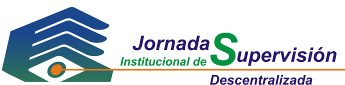 ANTIOQUIA Apartadó 27 y  28 de junio de  2013PROGRAMAJUEVES 27 DE JUNIO DE 2013 – JORNADA ACADÉMICALugar:	AUDITORIO MICROEMPRESAS DE COLOMBIA                     Calle 100 No. 95-057:00 a.m. a 8:00 a.m. 		Inscripciones8:00 a.m. a 9:00 a.m.		Himnos de Colombia y  ApartadóIntervención			YOLFA MERY BUSTAMANTE                                                      	Directora Región Urabá de Microempresas de ColombiaInstalación                                           		ENRIQUE VALENCIA MONTOYA					Superintendente9:00 a.m. a 10:00 a.m.    		Normas Internacionales de Información Financiera - NIIFEDGAR EDUARDO PINTO HERNÁNDEZSuperintendente Delegado - Financiera10:00 a.m. a 10:15 a.m.  		Coffee Break10:20 a.m. a 11:10 a.m.  		Guía de Buen Gobierno		JOSÉ ALEJANDRO DUQUE		Coordinador del Grupo Jurídico- Asociativa11:10 a.m. a 12:30 m.	Mejores prácticas para implementar un sistema de                      administración de Riesgos                                           		EDGAR EDUARDO PINTO HERNÁNDEZ	Superintendente Delegado – FinancieraLINA CÁRDONADirectora de Riesgos Microempresas de AntioquiaJUEVES 27 DE JUNIO 2013 – JORNADAS DE INSPECCIÓN Lugar: AUDITORIO MICROEMPRESAS DE COLOMBIA- CALLE 100 No. 95-052:00 p.m. a 5:00 p.m.      	ENCUENTROS DE SUPERVISIÓN (Para entidades convocadas por la Delegatura para la Supervisión del Ahorro y la Forma Asociativa)Las reuniones de supervisión se realizarán de conformidad con el horario establecido para cada organización convocada.Supervisores: Beatriz Rangel Jefe de área:   JUAN ALBERTO CORTES MONSALVESuperintendente Delegado para la Supervisión de la Forma Asociativa del Cooperativismo.  2:00 p.m. a 5:00 p.m.	SERVICIOS DE INTERACCIÓN CIUDADANAAtención de consultas jurídicas, administrativas, contables y jurídicas. Orientación sobre trámites, quejas, peticiones y reclamos.REPORTES DE INFORMACIÓN FINANCIERA 2:00 p.m. a 5:00 p.m.	Atención y soporte técnico a organizaciones interesadas en ampliar información o    normalizar su régimen de reportes financieros.------------------------------------------------------------------------------------------------------------------------------VIERNES 28 DE JUNIO 2013 – JORNADAS DE INSPECCIÓN Lugar: AUDITORIO MICROEMPRESAS DE COLOMBIA- CALLE 100 No. 95-058:00 a.m. a 12:00 m.      	ENCUENTROS DE SUPERVISIÓN (Para entidades convocadas por la Delegatura para la Supervisión del Ahorro y la Forma Asociativa)Las reuniones de supervisión se realizarán de conformidad con el horario establecido para cada organización convocada.Supervisores: Beatriz Rangel Jefe de área:   JUAN ALBERTO CORTES MONSALVESuperintendente Delegado para la Supervisión de la Forma Asociativa del Cooperativismo.  8:00 a.m. a 12:00 m.	SERVICIOS DE INTERACCIÓN CIUDADANAAtención de consultas jurídicas, administrativas, contables y jurídicas. Orientación sobre trámites, quejas, peticiones y reclamos.REPORTES DE INFORMACIÓN FINANCIERA 8:00 a.m. a 12:00 m.	Atención y soporte técnico a organizaciones interesadas en ampliar información o    normalizar su régimen de reportes financieros.